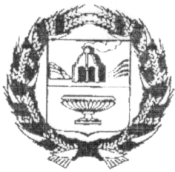 АДМИНИСТРАЦИЯ ЗАРИНСКОГО РАЙОНААЛТАЙСКОГО КРАЯП О С Т А Н О В Л Е Н И Е               29.10.2018                                              г. Заринск                                   № 788О создании пропагандистской  группы по информационному противодействию терроризму и экстремизму на территории Заринского районаВ соответствии с Федеральным законом от 25 июля 2002 года N 114-ФЗ "О противодействии экстремистской деятельности", Федеральным законом от 06 марта 2006 года N 35-ФЗ "О противодействии терроризму", Федеральным законом от 06 октября 2003 года N 131-ФЗ "Об общих принципах организации местного самоуправления в Российской Федерации", в целях профилактики и информационного противодействия терроризму и экстремизму на территории муниципального образования Заринский район Алтайского края Администрация районаП О С Т А Н О В Л Я Е Т:1. Утвердить состав пропагандистской группы по информационному противодействию терроризму и экстремизму на территории Заринского района (Приложение № 1).2. Утвердить  Положение    о    пропагандистской    группе по информационному   противодействию терроризму и экстремизму на территории Заринского района (Приложение №2).	3. Разместить настоящее постановление на официальном сайте администрации Заринского района.	4. Контроль за исполнением настоящего постановления оставляю за собой.Глава района                                                                                 В.Ш. Азгалдян									Приложение № 1									к постановлению 									администрации Заринского									района Алтайского края									от 29.10.2018 №788СОСТАВ пропагандистской группы по информационному противодействию терроризму и экстремизму на территории Заринского районаПредседатель  пропагандистской группы:Тимирязев Валерий Климентьевич-Первый заместитель главы администрации Заринского районаИльичев Виктор Егорович-начальник отдела по делам ГОЧС и мобилизационной работе администрации районаСекретарь пропагандистской  группы:Глебова Кристина Владимировна-специалист 1 категории отдела по делам   ГОЧС и мобилизационной работе администрации Заринского районаЧлены пропагандистской  группы:Самойлов Андрей Владимирович-начальник межмуниципального отдела МВД  России «Заринский» (по согласованию)Сироткина Ирина Владимировна                Путинцева Вера Ивановна Новичихина Яна Геннадьевна-председатель комитета по образованию администрации Заринского района -председатель комитета по физической культуре и спорту администрации Заринского района-главный редактор «Знамя Ильича» администрации Заринского района